09.11.2020г.Тема: История формирования  политической карты Зарубежной Европы.Время выполнения 2 часа.Задание: Ознакомиться с лекцией(продолжение предыдущей лекции). Конспект в тетрадьЗАРУБЕЖНАЯ ЕВРОПА

ГЕОГРАФИЧЕСКАЯ СПЕЦИФИКАЕвропа с греческого "зуропе" - страна запада, с ассирийского "ереб" - мрак, "заход солнца", "запад" (Азия от "асу" - "восход").Особенности географического положенияТерритория зарубежной Европы (без стран СНГ) - 5,1 млн. км2, а общая - около 10 млн. км2. Протяженность с севера на юг (от о. Шпицбергена до о. Крит) - 5 тыс. км, а с запада на восток - более чем 3 тыс. км.Рельефная "мозаичность" ее территории: 1:1 - низменности и возвышенные территории. Среди гор Европы большинство средней высоты. Границы проходят преимущественно по таким природным рубежам, которые не создают препятствий для транспортных связей.Высокая степень изрезанности береговой линии.Приморское положение большинства стран. Средняя удаленность от моря - 300 км. В западной части региона нет места удаленного от моря более чем на 480 км, в восточной на 600 км."Глубина" территории большинства стран невелика. Так в Болгарии и Венгрии нет места, которые бы были удалены от границ этих стран более чем на 115-120 км.Соседское положение, благоприятное для интеграционных процессов.Выгодное положение в плане контактов с остальным миров, т.к. находится на стыке с Азией и Африкой, далеко выдвинута в океан - "большой полуостров Евразии".Разнообразие природных ресурсов, но некомплексное размещение по странам, многие месторождения в значительной степени выработаны.ВЫВОД: выгодное ЭГП, хорошие предпосылки для развития хозяйства.ПОЛИТИЧЕСКАЯ КАРТА ЕВРОПЫДо середины 80-х годов - 32 суверенных государства, включая и микрогосударства. С начала 90-х - около 40 государств.

6-ка крупнейших по территории: Франция, Испания, Швеция, Норвегия, ФРГ, Финляндия.ПОЛИТИКО- И АДМИНИСТРАТИВНО-ТЕРРИТОРИАЛЬНОЕ УСТРОЙСТВО СТРАН ЕВРОПЫБольшая часть - суверенные государства, 34 - республики, 14 - монархии.

Княжества: Монако, Лихтенштейн, Андорра.
Герцогство: Люксембург.
Королевства: Великобритания, Нидерланды, Бельгия, Норвегия, Испания, Швеция.

Все они конституционные монархии.

Теократическая монархия: папство - Ватикан.
Федерации: ФРГ, Бельгия, Австрия, СРЮ, Испания.
Конфедерация: Швейцария.

Древнейшей республикой является Сан-Марино (с ХIII в.), Швейцарская конфедерация существует с конца 13 века.Главные политические и экономические союзыПодавляющее большинство стран - члены ООН. Швейцария вошла в состав ООН в сентябре 2002 г.

Члены НАТО (14 стран): Дания, Исландия, Норвегия, Бельгия, Великобритания, Люксембург, Нидерланды, ФРГ, Греция, Италия, Португалия, Венгрия, Польша, Чехия. На Пражском саммите в ноябре 2002 г. приглашены в Альянс 7 новых членов: Словакия, Словения, Румыния, Болгария, Эстония, Латвия, Литва. Но полноправными членами они могут стать только в 2004 г.
Члены ЕС (15 стран): Дания, Финляндия, Швеция, Австрия, Бельгия, Великобритания, Ирландия, Люксембург, Нидерланды, ФРГ, Греция, Испания, Португалия, Италия, Австрия. С января 2002 г. количество стран в ЕС увеличится. С января 2004 г. количество стран в ЕС может увеличиться за счёт Польши, Литвы и других стран.ДИФФЕРЕНЦИАЦИЯ СТРАН ПО УРОВНЮ СОЦИАЛЬНО-ЭКОНОМИЧЕСКОГО РАЗВИТИЯБольшинство стран относятся к группе промышленно развитых. Четыре страны: ФРГ, Великобритания, Франция и Италия входят в состав "большой семерки стран Запада". Особое место на экономической карте региона занимают постсоциалистические страны или страны с переходной экономикой.ПРИРОДНЫЕ РЕСУРСЫ

Природные ресурсы мирового значенияУголь:Общие запасы: 3 место в мире после Азии и АмерикиКаменный уголь: 3 место в мире после Азии и АмерикиБурый уголь - 3 место после Америки и АзииРазведанные запасы: 3 место после Азии и АмерикиКаменный уголь - 2 место после АзииБурый уголь - 3 место после Америки и АзииПо каменному углю: Чехия, Германия, Польша, ВеликобританияПо бурому углю: Германия, Восточная ЕвропаГорно-химическое сырье (калийные соли): Германия, Франция

Рекреационные ресурсы: Южная Европа, Франция и др.Природные ресурсы регионального значенияЛесные

3 место в мире после Южной Америки и СНГ

Лесистость - 32% - делит 3 место с Заруб. Азией, уступая Латинской Америке и СНГ.

Самые лесистые: Финляндия (59%), Швеция (54%)

Рыбные

Северная Европа (Норвегия, Исландия)
МинеральныеУрановые руды: Франция, Швеция, ИспанияЖелезные руды: Франция, ШвецияМедные руды: Польша, Финляндия, бывш. ЮгославияНефть: Великобритания, Норвегия, РумынияГаз: Нидерланды, Великобритания, НорвегияРтутные руды: Испания, ИталияБокситы: Франция, Греция, Венгрия, Хорватия, Босния и ГерцеговинаСера: ПольшаГрафит: ЧехияГидроэнергетические ресурсы

Ресурсы полного речного стока на душу населения - 6 тыс. м3год, меньше только в Азии

Гидропотенциал - на предпоследнем месте (ниже только в Австралии и Океании). Но высока степень освоенности - 70% - 1 место в мире.

Агроклиматические ресурсы

Средиземноморье, Средняя и Восточная Европа

Земельные ресурсы

Мировой земельный фонд: 134 млн. кв. км. Из них на Зарубежную Европу приходится 5,1 млн. кв. км (последнее место в мире). На душу населения - 1 га

Структура земельного фонда Европы в %: 29/18/32/5/16 (Справочно: структура земельного фонда мира в %: 11/23/30/2/34).

По доле обрабатываемых земель - 1 место (29%)

Доля земель, занятых под пастбища (18%) ниже, чем в среднем по миру (23%), а доля земель, занятых лесами (32%) выше (30%).

Больше всего в мире доля земель, занятых под населенные пункты: 5%

Менее чем в других частях света доля малопродуктивных земель - 16%

Обеспеченность пашней на душу населения - 0,28 га при среднемировом показателе - 0,24-0,25 гаНАСЕЛЕНИЕ

Таблица 1. Демографо-социально-экономические показатели мира, Зарубежной Европы и субрегионов ЕвропыВ Европе на 100 женщин приходится 96 мужчин.УрбанизацияБольшинство стран Зарубежной Европы - высокоурбанизированные - Бельгия (97%), Нидерланды и Великобритания (по 89%), Дания (85%). Только Португалия (36%), Албания (37%), Босния и Герцеговина (49%) относятся к среднеурбанизированным странам (доля городского населения не превышает 50%).

Крупнейшие агломерации Европы: Лондонский, Парижский, Рейнско-Рурский.

Мегалополисы: Английский, Рейнский.

Характерный процесс - субурбанизация.МиграцияЦентры международной иммиграции: Франция, Великобритания, ФРГ, Швейцария, в которой свыше 10% в общей численности занятых - иностранные рабочие. Районы эмиграции - страны Южной Европы: Италия, Португалия, Испания, Сербия; Турция, страны Северной Африки.Национальный составБольшинство стран Европы относятся к индоевропейской семье.Типы государства по национальному составу:однонациональные (т.е. основная народность составляет свыше 90%). Их больше всего в Европе (Исландия, Ирландия, Норвегия, Швеция, Дания, ФРГ, Польша, Австрия, Болгария, Словения, Италия, Португалия),с резким преобладанием одной нации, но при наличии более или менее значительных меньшинств (Великобритания, Франция, Испания, Финляндия, Румыния);двунациональные (Бельгия);многонациональные страны, со сложным и разнородном в этническом отношении составом (Россия, Швейцария, СРЮ, Латвия и др.).Во многих странах существуют сложные проблемы межнациональных отношений: Великобритания, Испания (баски), Франция (Корсика), Бельгия, Кипр и др.Религиозный состав населенияГосподствующая религия - христианство.Южная Европа - католичествоСеверная - протестантствоСредняя - протестантство и католичествоВосточная - православие и католичествоАлбания, Хорватия - исламХОЗЯЙСТВО: МЕСТО В МИРЕ, РАЗЛИЧИЯ МЕЖДУ СТРАНАМИ.Зарубежная Европа, как целостный регион, занимает первое место в мировом хозяйстве по размерам промышленного и сельскохозяйственного производства, по экспорту товаров и услуг, по запасам золота и валюты, по развитию международного туризма.

Экономическую мощь региона в первую очередь определяют четыре страны, входящие в "большую семерку" стран Запада - ФРГ, Франция, Великобритания и Италия. Именно эти страны обладают наиболее широким комплексом различных отраслей и производств. Но соотношение сил между ними за последние десятилетия изменилось. Роль лидера перешла к ФРГ, экономика которой на путях реиндустриализации развивается более динамично. Великобритания же, бывшая "мастерская мира", утратила многие свои прежние позиции.

Из остальных стран зарубежной Европы наибольший экономический вес имеют Испания, Нидерланды, Швейцария, Бельгия и Швеция. В отличие от четырех главных стран их экономика специализируется прежде всего на отдельных отраслях, завоевавших, как правило, европейское или мировое признание. Малые и средние страны особенно широко втянуты во всемирные экономические отношения. Наиболее высокого уровня открытость экономики достигла в Бельгии и Нидерландах.

Особое место на экономической карте региона занимают страны Восточной Европы, где с конца 80-х гг. происходит переход от прежней системы общественной собственности и централизованного планирования к системе, основанной на рыночных принципах. Эти постсоциалистические страны, долгое время в своем социально-экономическом развитии ориентировавшиеся прежде всего на Советский Союз (а страны Балтии входили в него), теперь больше "смотрят" не на Восток, а на Запад Европы. Такая смена ориентации оказывает большое воздействие на отраслевую и территориальную структуру их хозяйства, на направление внешнеэкономических связей.Промышленность: главные отрасли.Регион производит больше металлообрабатывающих станков, промышленных роботов, точных и оптических приборов, автомобилей, тракторов, нефтепродуктов, пластмасс, химических волокон, чем США.

Машиностроение - ведущая отрасль промышленности зарубежной Европы, которая является его родиной. На эту отрасль приходится 1/3 всей промышленной продукции региона и 2/3 его экспорта.

Особенно большое развитие получила автомобильная промышленность. Мировой известностью пользуются такие марки автомобилей, как "Рено" (Франция), "Фольксваген" и "Мерседес" (ФРГ), ФИАТ ("Фабрика итальянааутомобиле Торино"), "Вольво" (Швеция), "Татра" (Чехия), автобусы "Икарус" (Венгрия). В Великобритании, Бельгии, Испании, других странах работают заводы компании "Форд-мотор".

Машиностроение, ориентирующееся прежде всего на трудовые ресурсы, научную базу и инфраструктуру, более всего тяготеет к крупным городам и агломерациям, включая столичные.

Химическая промышленность в зарубежной Европе занимает второе место после машиностроения. В особенности это относится к самой "химизированной" стране не только этого региона, но и всего мира - ФРГ.

До второй мировой войны химическая промышленность ориентировалась главным образом на каменный и бурый уголь, калийные и поваренные соли, пириты и размещалась в районах их добычи. Переориентация отрасли на углеводородное сырье привела к тому, что она сдвинулась "к нефти". В западной части региона этот сдвиг нашел выражение прежде всего в возникновении крупных центров нефтехимии в эстуариях Темзы, Сены, Рейна, Эльбы, Роны, где эта отрасль сочетается с нефтепереработкой.

Крупнейший в регионе узел нефтехимических производств и НПЗ сформировался в эстуарии Рейна и Шельды в Нидерландах, в районе Роттердама. Фактически он обслуживает всю Западную Европу.

В восточной части региона сдвиг "к нефти" привел к созданию НПЗ и нефтехимических комбинатов на трассах магистральных нефте- и газопроводов.

Главные нефтеперерабатывающие и нефтехимические предприятия Чехии, Словакии, Польши, Венгрии были построены на трассе международного нефтепровода "Дружба" и газопроводов, по которым поступали нефть и природный газ из Советского Союза. В Болгарии по той же причине нефтехимия "сдвинута" к побережью Черного моря.

В топливно-энергетическом хозяйстве большинства стран зарубежной Европы ведущее место заняли нефть и природный газ, добываемые как в самом регионе (Северное море), так и импортируемые из развивающихся стран, из России. Добыча и потребление угля в Великобритании, ФРГ, Франции, Нидерландах, Бельгии резко сократились. В восточной части региона ориентация на уголь еще сохраняется, причем не столько на каменный (Польша, Чехия), сколько на бурый. Пожалуй, во всем мире нет другого района, где бурый уголь играл бы такую большую роль в топливно-энергетическом балансе.

На угольные бассейны ориентируется и большинство ТЭС. Но они построены также в морских портах (на привозном топливе) и в крупных городах. Все большее воздействие на структуру и географию электроэнергетики - особенно во Франции, Бельгии, ФРГ, Великобритании, Чехии, Словакии, Венгрии, Болгарии - оказывает сооружение АЭС, которых в регионе уже более 80. На Дунае и его притоках, на Роне, верхнем Рейне, Дуэро сооружены ГЭС или целые их каскады.

Но все же в большинстве стран, за исключением Норвегии, Швеции и Швейцарии, ГЭС играют теперь вспомогательную роль. Поскольку гидроресурсы региона использованы уже на 4/5, в последнее время строятся преимущественно более экономичные ГАЭС. В Исландии используется геотермальная энергия.

Металлургическая промышленность зарубежной Европы в основном сформировалась еще до начала эпохи НТР. Черная металлургия получила развитие прежде всего в странах, обладающих металлургическим топливом и (или) сырьем: ФРГ, Великобритании, Франции, Испании, Бельгии, Люксембурге, Польше, Чехии.

После второй мировой войны крупные комбинаты были построены или расширены в морских портах с ориентацией на импорт более высококачественной и дешевой железной руды и металлолома. Самый большой и современный из комбинатов, сооруженных в морских портах, находится в Таранто (Италия).

В последнее время строятся преимущественно не большие комбинаты, а мини-заводы.

Важнейшие отрасли цветной металлургии - алюминиевая и медная промышленность. Производство алюминия возникло как в странах, располагающих запасами бокситов (Франция, Италия, Венгрия, Румыния, Греция), так и в странах, где нет алюминиевого сырья, но вырабатывается много электроэнергии (Норвегия, Швейцария, ФРГ, Австрия). В последнее время алюминиевые заводы все более ориентируются на сырье, поступающее из развивающихся стран морским путем.

Медная промышленность получила наибольшее развитие в ФРГ, Франции, Великобритании, Италии, Бельгии, Польше, Югославии.

Лесная промышленность, ориентирующаяся прежде всего на источники сырья, превратилась в отрасль международной специализации Швеции и Финляндии, которые давно уже образуют главный "лесной цех региона".

Легкая промышленность, с которой начиналась индустриализация зарубежной Европы, в значительной мере утратила свое былое значение. Старые текстильные районы, сформировавшиеся еще на заре промышленной революции (Ланкашир и Йоркшир в Великобритании, Фландрия в Бельгии, Лионский во Франции, Миланский в Италии), а также возникший уже в XIX в. Лодзинский район Польши существуют и в наши дни. Но в последнее время легкая промышленность смещается в Южную Европу, где еще есть резервы дешевой рабочей силы. Так, Португалия превратилась едва ли не в главную "швейную фабрику" региона. А Италия по производству обуви уступает только Китаю.

Во многих странах сохраняются также богатые национальные традиции в производстве мебели, музыкальных инструментов, изделий из стекла, металла, украшений, игрушек и т. д.СЕЛЬСКОЕ ХОЗЯЙСТВО: ТРИ ГЛАВНЫХ ТИПА.По основным видам сельскохозяйственной продукции большинство стран полностью обеспечивает свои потребности и заинтересовано в ее сбыте на внешних рынках. Основным типом сельскохозяйственного предприятия является крупная высокомеханизированная ферма. Но в Южной Европе еще преобладают помещичье землевладение и мелкое землепользование крестьян-арендаторов.

Главные отрасли сельского хозяйства зарубежной Европы - растениеводство и животноводство, которые распространены повсеместно, сочетаясь друг с другом. Под воздействием природных и исторических условий в регионе сложились три основных типа сельского хозяйства:

1) североевропейский, 2) среднеевропейский и 3) южно-европейский.

Для североевропейского типа, распространенного в Скандинавии, Финляндии, а также в Великобритании, характерно преобладание интенсивного молочного животноводства, а в обслуживающем его растениеводстве - кормовых культур и серых хлебов.

Среднеевропейский тип отличается преобладанием животноводства молочного и молочно-мясного направления, а также свиноводства и птицеводства. Очень высокого уровня достигло животноводство в Дании, где оно давно стало отраслью международной специализации. Эта страна - один из крупнейших в мире производителей и экспортеров масла, молока, сыра, свинины, яиц. Ее нередко называют "молочной фермой" Европы.

Растениеводство не только удовлетворяет основные потребности населения в продовольствии, но и "работает" на животноводство. Значительная, а иногда и преобладающая часть пахотных земель занята кормовыми культурами.

Для южно-европейского типа характерно значительное преобладание растениеводства, тогда как животноводство играет второстепенную роль. Хотя главное место в посевах занимают зерновые культуры, международная специализация Южной Европы определяется прежде всего производством фруктов, цитрусовых, винограда, оливок, миндаля, орехов, табака, эфиромасличных культур. Побережье Средиземного моря - главный "сад Европы".

Все средиземноморское побережье Испании и особенно район Валенсии обычно называют "уэрта", т. е. "сад". Здесь выращивают различные фрукты и овощи, но больше всего - апельсины, сбор которых продолжается с декабря по март. По экспорту апельсинов Испания занимает первое место в мире. В Греции более 90 млн. оливковых деревьев. Это дерево стало для греков своего рода национальным символом. Со времен Древней Эллады оливковая ветвь - знак мира.

Во многих случаях специализация сельского хозяйства приобретает более узкий профиль. Так, Франция, Нидерланды и Швейцария славятся производством сыра, Нидерланды - цветов, Германия и Чехия-выращиванием ячменя и хмеля и пивоварением. А по производству и потреблению виноградных вин Франция, Испания, Италия, Португалия выделяются не только в Европе, но и во всем мире.

Рыболовство давно уже стало отраслью международной специализации в Норвегии, Дании и особенно в Исландии.НЕПРОИЗВОДСТВЕННАЯ СФЕРА

Транспорт: главные магистрали и узлы.Региональная транспортная система региона относится к западноевропейскому типу. По дальности перевозок она намного уступает системам США и России. Зато по обеспеченности транспортной сетью стоит далеко впереди, занимая первое место в мире. Сравнительно небольшие расстояния стимулировали развитие автомобильного транспорта, который теперь играет главную роль в перевозках не только пассажиров, но и грузов. Сеть железных дорог в большинстве стран сокращается, и крупные новостройки в 50-70-х гг. были характерны только для некоторых стран Восточной Европы (Польша, Югославия, Албания).

Конфигурация сухопутной транспортной сети региона очень сложна. Но основной ее каркас образуют магистрали широтного и меридионального направлений, имеющие международное значение. Главные широтные трансевропейские магистрали проходят следующим образом: 1) Брест - Париж - Берлин - Варшава - Минск - Москва, 2) Лондон - Париж - Вена - Будапешт - Белград - София - Стамбул.

Речные пути также имеют меридиональное (Рейн) или широтное (Дунай) направления. Особенно велико транспортное значение водного пути Рейн - Майн - Дунай.

Дунай - "транснациональная стрела": Германия, Австрия, Словакия, Венгрия, Хорватия, СРЮ, Болгария, Румыния, Украина

Рейн: Швейцария, Лихтенштейн, Австрия, Германия, Франция, Нидерланды.

Драва: Италия, Австрия, Словения, Хорватия, СРЮ

Тиса: Украина, Румыния, Словакия, Венгрия, СРЮ

В местах пересечения сухопутных и внутренних водных путей возникли крупные транспортные узлы. По существу такими узлами являются и морские порты, обслуживающие прежде всего международные перевозки. Многие мировые юрты (Лондон, Гамбург, Антверпен, Роттердам, Гавр) находятся в устьях-эстуариях рек, которые связывают их с глубинными районами. Все они фактически превратились в единые портово-промышленные комплексы. Для них характерно развитие отраслей морского хозяйства и особенно так называемой "портовой промышленности", работающей на привозном, заморском сырье. Самый крупный из них - Роттердам. Грузооборот Роттердамского порта составляет около 300 млн. т в год. Расположенный на одном из рукавов Рейна в 33 км от моря, он выполняет функции главных морских ворот для многих европейских стран. С глубинными районами он связан водными путями по Рейну и Мозелю, железными и шоссейными дорогами, нефтегазопроводами.

Западная Европа - хороший пример того, как даже крупные естественные преграды перестают быть непреодолимым препятствием для транспортных связей. Многочисленные железные, автомобильные дороги и трубопроводы пересекают Альпы. Паромные переправы связывают берега Балтийского, Северного, Средиземного морей. Автодорожные мосты перекинуты через Босфор, через Большой Бельт. Завершен "проект века" - сооружение железнодорожного тоннеля через пролив Ла-Манш.Наука и финансы: технопарки, технополисы и банковские центры.По примеру "Силиконовой долины" в США в зарубежной Европе также возникло много научно-исследовательских парков, технополисов, которые уже в значительной степени определяют географию науки ряда стран. Самые крупные из них находятся в окрестностях Кембриджа (Великобритания), Мюнхена (ФРГ). На юге Франции, в районе Ниццы, формируется так называемая "Долина высокой технологии".

В зарубежной Европе находится 60 из 200 крупнейших мировых банков. Эталоном страны-банкира давно уже стала Швейцария: в сейфах ее банков лежит половина всех ценных бумаг мира. Особенно выделяется "экономическая столица" страны - Цюрих. В последнее время в страну-банкира превратился и Люксембург и Франкфурт-на-Майне. Но все же крупнейшим финансовым центром был и остается Лондон.Отдых и туризмЗарубежная Европа была и остается главным районом международного туризма. Здесь получили развитие все виды туризма, очень высокого уровня достигла "индустрия туризма". В качестве стран-лидеров международного туризма также неизменно выступают Испания, Франция и Италия. К числу самых популярных стран привлечения туристов относятся также Великобритания, ФРГ, Австрия, Швейцария, Греция, Португалия, Чехия, Венгрия. А в таких микрогосударствах, как Андорра, Сан-Марино, Монако, обслуживание туристов давно уже служит главным источником доходов. Здесь на каждого жителя приходится по сто туристов.Охрана окружающей среды и экологические проблемыВ результате высокой плотности населения, давней промышленной и сельскохозяйственной освоенности территории природная среда зарубежной Европы в наибольшей мере стала географической средой человеческого общества. Здесь широко распространены все виды антропогенных ландшафтов. Но одновременно это привело к обострению многих природоохранных и экологических проблем.

Некоторые из них связаны с открытой добычей, сжиганием и химической переработкой высокозольного (прежде всего бурого) угля. Другие - с размещением ряда городов и агломераций, металлургических, нефтегазоперерабатывающих и нефтехимических заводов, АЭС на берегах Рейна, Эльбы, Дуная, Вислы, на морских побережьях, третьи - с распространением кислотных дождей. Четвертые - со все возрастающей "плотностью автомобилей", которая в ряде городских агломераций уже достигает 250-300 машин на 1 км2. Пятая - со стихийным развитием туризма, что уже привело к значительной деградации природной среды, как в Альпах, так и на побережье Средиземного моря. Шестая - с огромной опасностью для природной среды, которую создают катастрофы супертанкеров, нередко случающиеся, особенно на подступах к Ла-Маншу.

Все страны региона проводят государственную экологическую политику и принимают все более решительные меры по охране окружающей среды. Изданы строгие природо-охранительные законы, возникли массовые общественные организации и партии "зеленых", ведется пропаганда использования велосипедов, расширена сеть национальных парков и других охраняемых территорий.

Все это привело к первым положительным результатам. Но тем не менее во многих странах экологическая обстановка все еще остается сложной. В первую очередь это относится к Великобритании, ФРГ, Бельгии, Польше, Чехии.

В целом экологическая ситуация в восточной части зарубежной Европы значительно хуже, чем в западной.ГЕОГРАФИЧЕСКИЙ РИСУНОК РАССЕЛЕНИЯ И ХОЗЯЙСТВА.

"Центральная ось" развития- главный элемент территориальной структуры региона.Территориальная структура населения и хозяйства зарубежной Европы в основном сложилась еще в XIX в., когда едва ли не главным фактором размещения был природно-ресурсный, и когда возникли угольно-металлургические районы Великобритании, Франции, Германии, Бельгии, Польши, Чехии, других стран. После второй мировой войны наибольшее влияние на эту структуру оказали факторы трудовых ресурсов и выгод ЭГП, а в последнее время также - наукоемкости и экологический.

Всего в регионе насчитывается примерно 400 городских агломераций и около ста промышленных районов. Самые значительные из них находятся в пределах "центральной оси" развития, простирающейся по территории восьми стран. Ее стержнем служит "главная улица Европы" - линия Рейн - Рона. В границах этой "оси" живет 120 млн. человек, и сосредоточено около половины всего экономического потенциала региона.

В зарубежной Европе можно выделить еще несколько подобных "осей" меньших масштабов. Это промышленно-городской пояс, протягивающийся вдоль общих границ Польши, Чехии и ФРГ, дунайская "ось", полосы вдоль главных нефтепроводов, некоторые приморские зоны.Высокоразвитые районы: примеры Лондона и Парижа.Наиболее яркими примерами высокоразвитых районов, которые концентрируют новейшие отрасли промышленности, инфраструктуру, науку, культуру, сферу услуг, могут служить столичные регионы Большого Лондона и Большого Парижа.

И Лондон, и Париж выросли прежде всего как административно-политические центры своих стран, которыми они служат уже более восьми веков. Обе столицы являются крупными промышленными центрами, в которых широко представлены высокотехнологичные наукоемкие отрасли, а в Париже также выпуск так называемых "парижских изделий" (швейных, ювелирных и др.), благодаря которым он уже на протяжении ряда веков выступает в роли законодателя мод для всего мира. Но еще важнее то, что именно здесь сосредоточены крупнейшие банки и биржи, штаб-квартиры монополий, ведущие научные учреждения, а также резиденции множества международных организаций. В соответствии с региональными программами проводится разгрузка центральных частей обоих столичных регионов.

В окрестностях Лондона построены восемь, в окрестностях Парижа - пять городов-спутников.

Примерами других высокоразвитых районов зарубежной Европы могут служить: южный район ФРГ с центрами в Штутгарте и Мюнхене, "промышленный треугольник" Милан - Турин - Генуя в Италии, промышленно-городская агломерация Рандстад ("кольцевой город") в Нидерландах. Все они находятся в пределах "центральной оси" развития.Старопромышленные районы.Ни в одном другом регионе мира нет такого количества старопромышленных районов с преобладанием базовых отраслей, как в зарубежной Европе. Наиболее крупные из них возникли на базе каменноугольных бассейнов. Но и среди таких районов особенно выделяется Рурский, который на протяжении многих десятилетий по праву считается индустриальным сердцем Германии.

В пределах Рурского бассейна и прилегающих к нему районов сложилась Нижнерейнско-Рурская агломерация. Здесь на площади 9 тыс. км2 живет 11 млн. человек и сосредоточено около ста городов, включая 20 больших. Другого такого скопления больших городов на одной территории нет, пожалуй, нигде в мире. В некоторых частях агломерации плотность населения достигает 5 тыс. человек на 1 км2. Рурская ее часть образует сложный городской массив почти без разрывов, который обычно называют "Рурштадт", т. е. "город Рур". Фактически это действительно единый город, западными воротами которого служит Дуйсбург, восточными - Дортмунд, "столицей" - Эссен, а главным "сейфом" - Дюссельдорф.

В последнее время промышленность Рура, насчитывающая несколько тысяч предприятий, подверглась значительной реконструкции. В 50- б0-е гг. Рур считался едва ли не классическим депрессивным районом. Но в наши дни относить его к этой категории было бы неправильно. В Рурской области осуществлена большая экологическая программа. Рейн, который еще не так давно называли сточной канавой Европы, стал чище, в нем снова появилась рыба.

Примерами других старопромышленных районов могут служить Ланкашир, Йоркшир, западный Мидленд, Южный Уэльс в Великобритании, Северный район, Эльзас и Лотарингия во Франции, Саар, который часто называют "малым Руром", в ФРГ, Верхне-Силезский район в Польше, Остравский в Чехии. Но большинство из них относится к категории депрессивных.Отсталые аграрные районы.В зарубежной Европе есть еще немало довольно отсталых, преимущественно аграрных районов. Яркий пример такого рода - Юг Италии, который занимает 40% территории страны, концентрирует более 35% населения и только 18% занятых в промышленности. Доход на душу населения здесь почти в два раза ниже, чем на Севере. После второй мировой войны из-за относительного аграрного перенаселения с Юга эмигрировало более 5 млн. человек.

Государство проводит региональную политику, направленную на подъем Юга. Она привела к сооружению здесь крупных металлургических, нефтехимических комбинатов, других предприятий. В результате Юг уже перестал быть чисто сельскохозяйственным районом. Однако комбинаты почти не связаны с окружающей территорией, поскольку они работают на привозном сырье, а их продукция вывозится в другие районы страны и в другие страны.

Примерами других отсталых аграрных районов зарубежной Европы могут служить: западная часть Франции, центральная и юго-западная части Испании, Португалия и Греция. Все они расположены за пределами "центральной оси". Проблема подъема отсталых районов актуальна и для многих стран Восточной Европы.Районы нового освоения.Для давно освоенной территории зарубежной Европы районы нового освоения в общем не характерны. Обычно к ним относили только северную часть Скандинавии. Но открытие в начале 60-х гг. крупного нефтегазоносного бассейна в акватории Северного моря изменило ситуацию.

К началу 90-х гг. на этом "золотом дне" было выявлено более 250 месторождений нефти и природного газа. Кроме того, в Нидерландах недалеко от побережья находится одно из крупнейших в мире газовых месторождений. Район Северного моря удовлетворяет 1/3 потребностей зарубежной Европы в нефти и 2/3 потребностей в природном газе. Ныне море буквально "нашпиговано" буровыми платформами, по дну его проложено несколько тысяч километров трубопроводов. Но в связи с этим возникает немалая экологическая угроза, не говоря уже о рыболовстве, которому нанесен непоправимый ущерб.Влияние международной экономической интеграции на территориальную структуру хозяйства.К числу благоприятных предпосылок для развития международной экономической интеграции в регионе относятся территориальная близость, высокая освоенность территории, высокий уровень социально-экономического развития, хорошая транспортная обеспеченность, давние традиции экономических связей. За время существования ЕС все это уже привело к дальнейшему сращиванию территориальных структур хозяйства отдельных стран, особенно в пределах "центральной оси" развития. Происходит формирование пограничных интеграционных районов: между ФРГ и Францией, между Францией и Бельгией, Францией и Италией и др.Рисунок 1. Субрегионы Зарубежной Европы.
(для увеличения изображения нажмите на рисунок)



Таблица 2. Что производят и экспортируют некоторые страны Зарубежной Европы.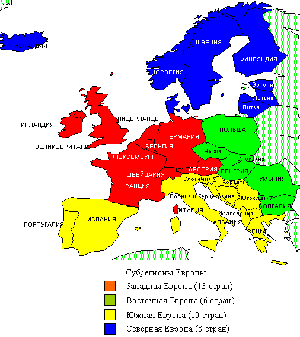 

ХАРАКТЕРИСТИКА ФРГ

ГЕОГРАФИЧЕСКОЕ ПОЛОЖЕНИЕ, ОБЩИЙ ОБЗОРТерритория - 356,9 тыс. км2. Население - 81,6 млн. чел. (1995 г.). Столица - Берлин.

ФРГ - государство в Центральной Европе. Оно граничит с Нидерландами, Бельгией, Люксембургом, Францией, Швейцарией, Австрией, Чехией. Польшей, Данией.

В развитии страны важную роль сыграли особенности ЭГП: местонахождение ее в центре Европы в окружении экономически высокоразвитых государств, на пересечении крупных транспортных магистралей, приморское положение.

В современных границах Германия образовалась путем объединения в октябре 1990 г. двух государств - ФРГ и ГДР, в состав ФРГ вошли 5 земель ГДР и Восточный Берлин. Территория страны в результате этого выросла на 43%, а население - на 27%.

ФРГ - парламентская республика. По территориально-политическому устройству - федерация, состоящая из 16 земель.

Исполнительная власть в стране принадлежит федеральному правительству, президент выполняет в основном представительские функции.ПРИРОДНЫЕ УСЛОВИЯ И РЕСУРСЫ.Природные условия страны разнообразны. Поверхность повышается в основном с севера на юг. По характеру рельефа в ней выделяют 4 основных элемента: Северогерманскую низменность, Среднегерманские горы (Шварцвальд, Швабский Альб, Франконский Альб, Рейнские Сланцевые горы). Баварское плоскогорье и Альпы. На рельеф страны оказали воздействие оледенения и морские трансгрессии.

Среди стран зарубежной Европы ФРГ выделяется запасами угля (1-е место) - в основном в Рурском, Саарском, Ахенском бассейнах.

Достаточно крупные месторождения природного газа находятся на севере ФРГ.

Запасы железной руды имеются, но качество ее низкое. На Севере Германской низменности находятся значительные залежи каменной соли. Есть запасы солей калия и магния.

Климат переходный от морского к континентальному, благоприятный для проживания населения и ведения хозяйства.

Большое хозяйственное значение имеют реки: Рейн, Эмс, Везер, Эльба, Дунай.

Около 30% территории покрыты лесами, но это - вторичные леса, первичные леса в стране практически не сохранились.НАСЕЛЕНИЕ.По численности населения ФРГ занимает первое место в Западной Европе. Для страны характерно снижение рождаемости и естественного прироста населения (особенно в восточных землях). Коэффициенты рождаемости и смертности равны (около 1%), но численность населения растет за счет притока иммигрантов из Южной Европы, Азии (Турции).

Средняя плотность - 227 чел./км2.Рисунок 2. Возрастно-половая пирамида ФРГ.
(для увеличения изображения нажмите на рисунок)

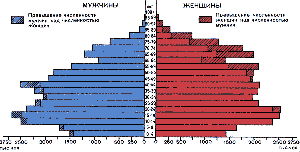 Подавляющее большинство жителей - немцы, иммигрантов ко времени воссоединения страны насчитывалось более 5 млн. человек, их численность увеличивается.

Преобладающая религия - христианство (католичество и протестантство); из других религий распространен ислам.

Уровень урбанизации - 87%.ХОЗЯЙСТВОФРГ - одна из наиболее развитых стран мира. По объему ВВП и промышленного производства она уступает только США и Японии.

Роль ФРГ в МГРТ определяет ее промышленность, специализирующаяся на выпуске высококачественной продукции.

На отраслевую и территориальную структуру хозяйства ФРГ сильное влияние оказало сорокалетнее раздельное развитие ФРГ и ГДР. Территориальные диспропорции, в стране очень велики: восточные земли в 1994 г, давали около 4% промышленной продукции, хотя в них проживает около 20% населения ФРГ.

В целом в структуре промышленности очень высока доля обрабатывающих отраслей (более 90%), доля добывающих отраслей сокращается, доля наукоемких растет.

Энергетика. ФРГ более 1/2 своих потребностей обеспечивает за счет импорта (нефти, газа, угля). Основную роль в топливной базе играют нефть и газ, а доля угля составляет около 30%. Структура выработки электроэнергии: 64% - на ТЭС, 4% - на ГЭС, 32% - АЭС. ТЭС на угле работают в Рурском и Саарском бассейнах, в портовых городах, на природном газе - на севере Германии, на мазуте - в центрах нефтепереработки, другие ТЭС - на смешанном топливе. АЭС построены за пределами угольных бассейнов. ГЭС работают в основном на юге страны (на горных реках).

Черная металлургия - одна из важнейших отраслей специализации Германии, но в настоящее время находится в кризисе. Основные заводы сосредоточены в Руре и Нижнем Рейне; есть также в Сааре и в восточных землях Германии. Передельные и прокатные предприятия располагаются по всей стране.

Цветная металлургия - работает в основном на импортном и вторичном сырье. По выплавке алюминия ФРГ в зарубежной Европе уступает только Норвегии. Основные заводы - в земле Северный Рейн-Вестфалия, в Гамбурге и Баварии.

Машиностроение и металлообработка - отрасль специализации ФРГ в МГРТ, на нее приходится до 1/2 промышленной продукции и экспорта. Крупнейшие центры: Мюнхен, Нюрнберг. Мангейм, Берлин, Лейпциг, Гамбург. В электротехнической отрасли лидирует Бавария. Высоко развиты автомобилестроение, морское судостроение, оптико-механическая, аэрокосмическая промышленность.

Химическая промышленность представлена, прежде всего, продукцией тонкого органического синтез, производством лекарств и пр. Химическая отрасль особенно развита в западных землях (концерны БАСФ, "Хёрст"), на востоке - оказалась в состоянии кризиса.

Сельское хозяйство - использует около 50% территории; вклад отрасли в ВВП страны - 1%, более 60% всей продукции дает животноводство, где выделяется разведение крупного рогатого скота и свиноводство. Основными зерновыми культурами являются пшеница, рожь, овес, ячмень. Зерном ФРГ обеспечивает себя полностью. Выращиваются также картофель, свекла; по долинам Рейна и его притоков - виноградарство, садоводство, табаководство.

Транспорт. По густоте транспортных путей ФРГ занимает одно из первых мест в мире; основу транспортной сети составляют железные дороги. В суммарном грузообороте основная роль принадлежит автомобильному транспорту (60%), затем железнодорожному (20%), внутреннему водному (15%) и трубопроводному. Большое значение имеют внешние морские перевозки и авиационный транспорт, играющие основную роль во внешних связях страны.

Непроизводственная сфера представлена в ФРГ, как в постиндустриальной стране, широким ассортиментом различных видов деятельности: образование, здравоохранения, управление, финансы. В число 50 крупнейших банков мира входит восемь германских. Франкфурт-на-Майне - быстрорастущий финансовый центр Германии.ВНЕШНЕЭКОНОМИЧЕСКИЕ ОТНОШЕНИЯ.По общему объему внешней торговли ФРГ занимает второе место в мире после США. Основные торговые партнеры ФРГ - страны ЕС, в последнее время осваиваются рынки стран Восточной Европы и России.

В экспорте доля промышленных изделий превышает 90%, в импорте также преобладает готовая продукция, но большой удельный вес имеют сырье и топливо.12.11.2020г.Тема: Германия и Великобритания как ведущие страны Зарубежной Европы.Время выполнения 2 часа.Задание: Ознакомиться с лекцией. Конспект в тетрадь. Работа с картой.1. Экономико-географическое положение Германии и Великобритании.Германия и Великобритания занимают выгодное ЭГП, хотя между ними есть определенные различия. ФРГ расположена на перекрестке транспортных путей, важнейшие из которых имеют широтное направление. Особое значение для страны имеет прямой выход к Северному морю, на побережье которого есть несколько портов мирового значения (Гамбург).эгп Германии и Великобритании сходства и различияВеликобритания – островное государство. Оно расположено на пересечении международных морских путей. ЭГП страны улучшилось после завершения строительства тоннеля, который проложен в самом узком месте пролива Ла-Манш и соединяет о. Великобританию с материком.Сравнение Германии и ВеликобританииФРГ – федерация исторических немецких земель. После объединения в 1990 г. двух немецких стран в единое государство их насчитывается 16. Каждая из земель имеет свою конституцию, свои парламенты и правительства, но вся полнота законодательной власти в государстве принадлежит двухпалатному парламенту, а исполнительную власть осуществляет правительство, возглавляемое федеральным канцлером. По государственному строю ФРГ – федеративная республика.В состав Соединенного королевства Великобритании и Северной Ирландии входят:Англия;Шотландия;Уэльс;Северная Ирландия.Великобритания возглавляет Британское Содружество наций, в состав которой входят 50 бывших английских колоний и современных владений. По государственному строю Великобритания – парламентская монархия, в которой законодательная власть принадлежит монарху и парламенту, реальная власть – Кабинету министров, который формирует правящую партию.Обе страны являются членами ЕС и НАТО.2. Природные условия и ресурсы Германии и ВеликобританииПриродные ресурсы обеих стран ограничены и истощены, поскольку эксплуатируются в течение длительного времени. В обеих странах имеются значительные запасы каменного угля. В Великобритании с шельфа Северного моря добывают нефть и природный газ, а в Германии, кроме каменного, разрабатываются месторождения бурого угля. Страны богаты запасами калийной и поваренной солей.Месторождения железной руды практически исчерпаны и в настоящее время не имеют большого значения. В Великобритании есть незначительные месторождения свинцово-цинковых, медных и оловянных руд.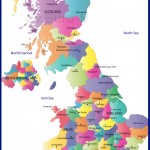 Карта Великобритании3. Население Германии и ВеликобританииНа численность населения Германии, в отличие от Великобритании, в значительной мере повлияла Вторая мировая война, во время которой погибло 10 млн. человек. Однако страна быстро восстановила численность населения благодаря возвращению 11 млн. немцев с территорий, которые в результате изменения границ Германии в 1945 г. отошли к другим странам. Сейчас идет возвращение в Германию немцев из России и Казахстана. Естественный прирост как в Великобритании, так и в Германии очень низкий, несколько лет даже наблюдалось сокращение численности населения.ФРГ – однонациональная страна, а в Великобритании, кроме англичан (80%), живут шотландцы, уэльсцы (валлийцы), ирландцы. Эти народы сохранили свои обычаи, культуру и религию. В Великобритании проживает значительное количество выходцев из бывших колоний.Размещается население неравномерно, больше всего оно сконцентрировано в промышленно развитых частях страны. Средняя плотность населения почти одинаковая – около 230 чел / км кв. В то же время в Руре (ФРГ) плотность населения достигает 2000 чел / км кв. В Великобритании густо заселена Англия (350 человек / км кв.).Обе страны выделяются чрезвычайно высоким уровнем урбанизации. Примерно третья часть горожан живет в крупных городах и агломерациях. В обеих странах сформировались мегаполисы.В структуре занятости населения примерно 60% в Германии и 70% в Великобритании работает в сфере услуг, доля работающих в промышленности сократилась до 37,7% в Германии и 27% в Великобритании, в сельском хозяйстве занято соответственно 4% и 2%.4. Общая характеристика хозяйства Германии и ВеликобританииОбе страны относятся к наиболее развитым странам мира, входящих в состав «большой семерки», их экономика имеет постиндустриальный характер. Однако Германия значительно опережает Великобританию в экономическом развитии. ФРГ – наиболее развитая страна Западной Европы, именно она производит 30% ВНП стран ЕС, и занимает третье место по объему ВНП в мире (8% мирового) после США и Японии. Ее часто называют «локомотивом» Западной Европы.Стабильные темпы развития экономики ФРГ не снизились даже после 1990 г., когда в ее состав вошла ГДР. Восточная Германия развивалась на основе централизованно-плановой экономики и была тесно связана с другими странами социалистического лагеря. После объединения возникла необходимость структурной перестройки и научно-технического обновления промышленности Восточной Германии. Это требует от правительства значительных затрат, которые в перспективе смогут дать ощутимый эффект.Великобритания, потеряв почти все колонии после Второй мировой войны, а соответственно и источники сырья для традиционных отраслей промышленности в 50-70 гг XX в. потеряла свои позиции в Западной Европе и мире. Однако с 1982 г. темпы экономического развития возрастали, а с 1985 г. начался подъем хозяйства. Успехи 80-х годов в развитии британской экономики называют «английским чудом». За это время немалые средства были вложены в переоснащение экономики с учетом достижений НТР, были привлечены иностранные капиталы и усиленные связи со странами Западной Европы.В международном разделении труда лицо обеих стран определяет промышленность, в структуре которой преобладают отрасли, выпускающие научную и техническую продукцию, ориентированную на внешние рынки. Крупнейшие монополии стран являются транснациональными.13.11.2020г.Практическая работа №5Установление взаимосвязей между природно-ресурснымпотенциалом стран Зарубежной Европы и размещением населения и хозяйства.Время выполнения 2 часа.Цель: развитие умений составления сравнительной экономико-географическойхарактеристики двух стран Зарубежной Европы, используя различные источникиинформации.Ход работы:Работа выполняется в письменном виде в форме реферата или сочинения по типовомуплану:План экономико-географической характеристики страны.1. Общие сведения о стране ( тип страны, размер и состав территории,государственное устройство, столица, участие в международных военных иэкономических организациях и т.п.);2. Географического положение: вид географического положения, местонахождение врегионе, с какими странами и где граничит, чем и где омывается, особенностиполитико- и экономико-географического положения;3. Природные условия и ресурсы;4. Население: численность, особенности размещения, воспроизводства, полового,возрастного, национального и религиозного состава, уровня урбанизации,крупнейшие города и агломерации, характерные черты внутренних и внешнихмиграций, количественные и качественные характеристики трудовых ресурсов;5. Структура национального хозяйства;6. Отрасли специализации промышленности, крупнейшие промышленные районы ицентры;7. Отрасли специализации сельского хозяйства, главные сельскохозяйственныерайоны;8. Характерные черты развития транспорта;9. Характерные особенности непроизводственной сферы;10. Внешние экономические связи: главные экономические партнёры, структура иосновные статьи экспорта и импорта;11. Вывод о развитии стран.Внимание! Типичной ошибкой при выполнении данной работы является написаниедвух ”параллельных” характеристик, слабо связанных между собой. Обратите вниманиена сравнение двух стран, выявляя черты их сходства и различия по всем пунктам планаВыполненное задание присылать на почту: kseniya.voronova87@bk.ruПоказателиВесь мирЗарубежная ЕвропаСеверная ЕвропаЗападная ЕвропаЮжная ЕвропаВосточная ЕвропаПлощадь, тыс. км21328505014180911081315782Численность населения в 1998 г., млн. чел.5930516,293,6183,1144,395,2Рождаемость, ‰241113111111Смертность, ‰9111110912Естественный прирост150212-1Ожидаемая продолжительность жизни, м/ж63/6870/7774/7074/8174/8062/73Возрастная структура, до 16 / старше 6562/619/1420/1518/1518/1462/73Доля городского населения в 1995 г., %457484816564ВВП на душу населения в 1995 г., $605015001850019470135505260СтранаПродукция промышленного производства и экспортаШвецияАвтомобили, самолеты, морские суда, вооружение, оборудование для лесной и целлюлозно-бумажной промышленности, бумагу, целлюлозу, железную руду, медикаменты, продукция животноводства.ФинляндияПиломатериалы, бумагу, целлюлозу, оборудование для лесной и деревообрабатывающей промышленности, морские суда, молочную продукцию.ВеликобританияМашины и оборудование, самолеты, автомобили, тракторы, вооружение, нефть, химикаты, ткани, изделия легкой промышленности.ФранцияАвтомобили, самолеты, морские суда, вооружение, оборудование для АЭС, черные металлы, алюминий, ткани, одежду, парфюмерию, пшеницу, молочные и мясные продукты, сахар, вина.ФРГАвтомобили, станки, промышленное оборудование, изделия электротехники и электроники, вооружения, химикаты, изделия легкой промышленности.ИспанияАвтомобили, морские суда, электрооборудование, химикаты, руды металлов, изделия легкой промышленности, цитрусовые, оливковое масло, вина.ИталияАвтомобили, морские суда, электрооборудование, вооружение, химикаты, холодильники, стиральные и конторские машины, текстильные и швейные изделия, обувь, овощи, фрукты, цитрусовые, вина.ПольшаМашины и оборудование, морские суда, каменный уголь, медь, серу, медикаменты, текстильные изделия, продукты сельского хозяйства.БолгарияИзделия электротехники и электроники, подъемно-транспортное оборудование, сельскохозяйственные машины, цветные металлы, швейные и табачные изделия, консервы, вина, розовое масло.